          REGIONALE Umbria - Discipline Orientali  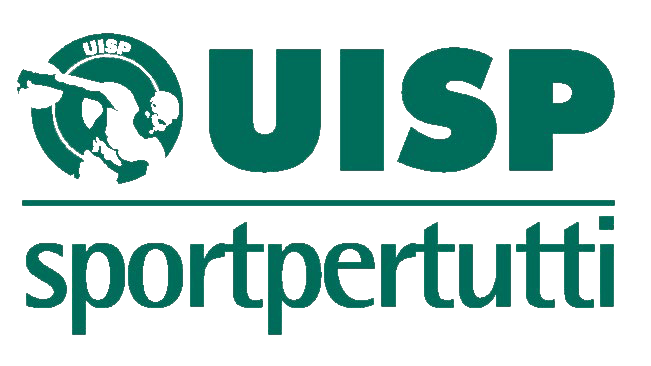 TORNEO GIOVANILE di JUDO 2016/2017 REGOLAMENTOIl presente regolamento è stato stilato al solo fine di dare delle linee guida per il torneo, che vuole essere soprattutto uno strumento ludico/educativo per le fasce di età non agonistiche, dando la possibilità ai bambini di rapportarsi tra loro, in un clima sereno e di amicizia, imparando la giusta misura della vittoria e della sconfitta, per una comune crescita tecnica e morale. Gli insegnanti sono invitati a favorire una pratica sicura e corretta. Si sconsigliano atteggiamenti di eccessivo incitamento o che risultino troppo severi.  possono partecipare al torneo le associazioni affiliate UISP e, a invito, anche quelle affiliate a Federazioni e EPS riconosciuti dal CONI;L’iscrizione al torneo, da parte delle singole associazioni, va confermata con il versamento di Euro 30,00, compilando e inviando l’apposito modulo allegato.  ogni associazione può presentare una sola squadra, composta da 7 bambini/ne, di età compresa tra i 5 e gli 11 anni, corrispondenti alle categorie NON AGONISTE: Bambini, Fancciulli e Ragazzi; sono consentiti, con 1 kg. di tolleranza , i seguenti pesi: kg.  22 / 26 / 30 / 35 / 40 / 45/ +45. Il controllo peso e età verranno effettuati a campione per ogni associazione. Si raccomanda in particolare di far gareggiare bambini delle varie fasce di età;le prove da effettuare sono 3, con il seguente ordine di esecuzione: Randori in Ne Waza, Sumo e Randori in Taki Waza;ad ogni prova si potrà presentare la squadra con la medesima composizione, oppure potrà essere composta da bambini diversi. I bambini durante la singola prova potranno effettuare un unico confronto. incontri dei componenti delle squadre saranno validi ai fini del punteggio del Torneo;Per ognuna delle 3 prove (ne-waza, sumo e tachi-waza) verrà attribuito alla squadra il seguente punteggio: vittoria degli incontri 2 punti, pareggio degli incontri 1 punto, sconfitta degli incontri 0 punti. Il totale dei punti per le tre prove è di 6; gli incontri del Torneo verranno disputati in 4 tappe, che verranno determinate e calendarizzate con la chiusura delle iscrizioni al torneo stesso. Ogni squadra del torneo incontrerà le altre due volte, un incontro di andata e un incontro di ritorno. La squadra che non si presenterà all’incontro sarà dichiarata perdente e totalizzerà 0 punti, mentre l’altra vincerà e totalizzerà 6 punti; ad ogni tappa verranno annesse altrettante manifestazioni giovanili, in occasione delle quali i bambini presenti, non facenti parte delle squadre, parteciperanno, dopo l’esecuzione di un percorso ginnico e la loro suddivisione in pool omogenei, alle prove di Randoni in ne Waza e in Tachi Waza. Premiazioni: Alla fine del Torneo tutte le squadre partecipanti verranno ugualmente premiate, con la sola lettura della classifica finale. In ogni singola tappa tutti i bambini/ne verranno premiati con medaglia ricordo. La quota di partecipazione alle singole tappe per ogni bambino/na è di 6,00 Euro.gli incontri saranno diretti da insegnanti in judoji, con applicazione del regolamento ADO-UISP.APPENDICE AL REGOLAMENTORegole per le singole proveRandori in ne Waza:inizio incontro: uno difronte all’altro con prese al judoji con ginocchio a terra(lato manica e ginocchio alzato(lato bavero);tempo incontro: 1’30”tempo immobilizzazione: 10” wazari e 15” ipponvittoria prima di fine tempo: doppio ippon.Sumo:inizio incontro: al centro dell’area, spalla contro spalla. All’ajime devono essere effettuate le prese alla casacca (manica bavero, manica manica, bavero bavero);tempo incontro: 3 attacchi. Qualora un contendente vinca i primi due non sarà necessario effettuare il terzo attacco;vittoria di un attacco: quando l’altro contendente va fuori area con ambedue i piedi, oppure con un piede fuori e l’altro all’interno ma alzato; se cade a terra oppure va a terra con un ginocchio ed una mano poggiata, oppure con un solo ginocchio a terra ma non si rialza subito;azioni vietate: non si possono effettuare tecniche.Randori in tachi waza:inizio incontro: prese fondamentali. Qualora le prese vengano lasciate, si interrompe e si rifarà ripartire l’incontro con la presa fondamentale;tempo incontro: 1’30”vittoria prima di fine tempo: doppio ipponazioni proibite: tecniche eseguite con ambedue le ginocchia al suoloavvolgimenti o bloccaggi del collo dell’avversariotecniche portate a sinistra con presa a destra e viceversaazioni che si svolgono con prese non tradizionali o che possano arrecare dannostrangolamenti e leve, tecniche di sutemi e makikomi.  Perugia, 16 gennaio 2017                                                                                   Il Responsabile Settore Attività                                                                                             Maurizio Varazi